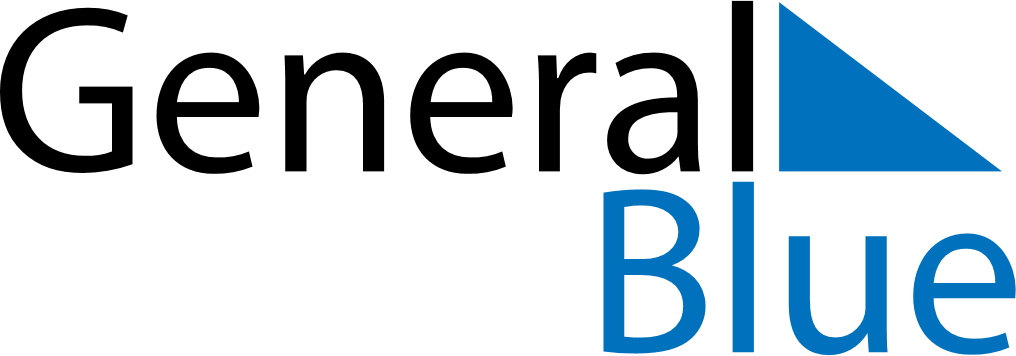 February 2024February 2024February 2024February 2024February 2024February 2024Zagan, Lubusz, PolandZagan, Lubusz, PolandZagan, Lubusz, PolandZagan, Lubusz, PolandZagan, Lubusz, PolandZagan, Lubusz, PolandSunday Monday Tuesday Wednesday Thursday Friday Saturday 1 2 3 Sunrise: 7:38 AM Sunset: 4:45 PM Daylight: 9 hours and 6 minutes. Sunrise: 7:37 AM Sunset: 4:47 PM Daylight: 9 hours and 10 minutes. Sunrise: 7:35 AM Sunset: 4:49 PM Daylight: 9 hours and 13 minutes. 4 5 6 7 8 9 10 Sunrise: 7:34 AM Sunset: 4:51 PM Daylight: 9 hours and 17 minutes. Sunrise: 7:32 AM Sunset: 4:52 PM Daylight: 9 hours and 20 minutes. Sunrise: 7:30 AM Sunset: 4:54 PM Daylight: 9 hours and 23 minutes. Sunrise: 7:29 AM Sunset: 4:56 PM Daylight: 9 hours and 27 minutes. Sunrise: 7:27 AM Sunset: 4:58 PM Daylight: 9 hours and 31 minutes. Sunrise: 7:25 AM Sunset: 5:00 PM Daylight: 9 hours and 34 minutes. Sunrise: 7:23 AM Sunset: 5:02 PM Daylight: 9 hours and 38 minutes. 11 12 13 14 15 16 17 Sunrise: 7:22 AM Sunset: 5:03 PM Daylight: 9 hours and 41 minutes. Sunrise: 7:20 AM Sunset: 5:05 PM Daylight: 9 hours and 45 minutes. Sunrise: 7:18 AM Sunset: 5:07 PM Daylight: 9 hours and 49 minutes. Sunrise: 7:16 AM Sunset: 5:09 PM Daylight: 9 hours and 53 minutes. Sunrise: 7:14 AM Sunset: 5:11 PM Daylight: 9 hours and 56 minutes. Sunrise: 7:12 AM Sunset: 5:13 PM Daylight: 10 hours and 0 minutes. Sunrise: 7:10 AM Sunset: 5:14 PM Daylight: 10 hours and 4 minutes. 18 19 20 21 22 23 24 Sunrise: 7:08 AM Sunset: 5:16 PM Daylight: 10 hours and 8 minutes. Sunrise: 7:06 AM Sunset: 5:18 PM Daylight: 10 hours and 11 minutes. Sunrise: 7:04 AM Sunset: 5:20 PM Daylight: 10 hours and 15 minutes. Sunrise: 7:02 AM Sunset: 5:22 PM Daylight: 10 hours and 19 minutes. Sunrise: 7:00 AM Sunset: 5:24 PM Daylight: 10 hours and 23 minutes. Sunrise: 6:58 AM Sunset: 5:25 PM Daylight: 10 hours and 27 minutes. Sunrise: 6:56 AM Sunset: 5:27 PM Daylight: 10 hours and 31 minutes. 25 26 27 28 29 Sunrise: 6:54 AM Sunset: 5:29 PM Daylight: 10 hours and 35 minutes. Sunrise: 6:52 AM Sunset: 5:31 PM Daylight: 10 hours and 38 minutes. Sunrise: 6:50 AM Sunset: 5:33 PM Daylight: 10 hours and 42 minutes. Sunrise: 6:48 AM Sunset: 5:34 PM Daylight: 10 hours and 46 minutes. Sunrise: 6:45 AM Sunset: 5:36 PM Daylight: 10 hours and 50 minutes. 